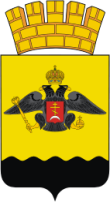 Управление инвестиций и развития предпринимательства администрации муниципального образования город НовороссийскСВОДНЫЙ ГОДОВОЙ ДОКЛАДо ходе реализации и об оценке эффективностиреализации муниципальных программ муниципального образования город Новороссийск за 2023 год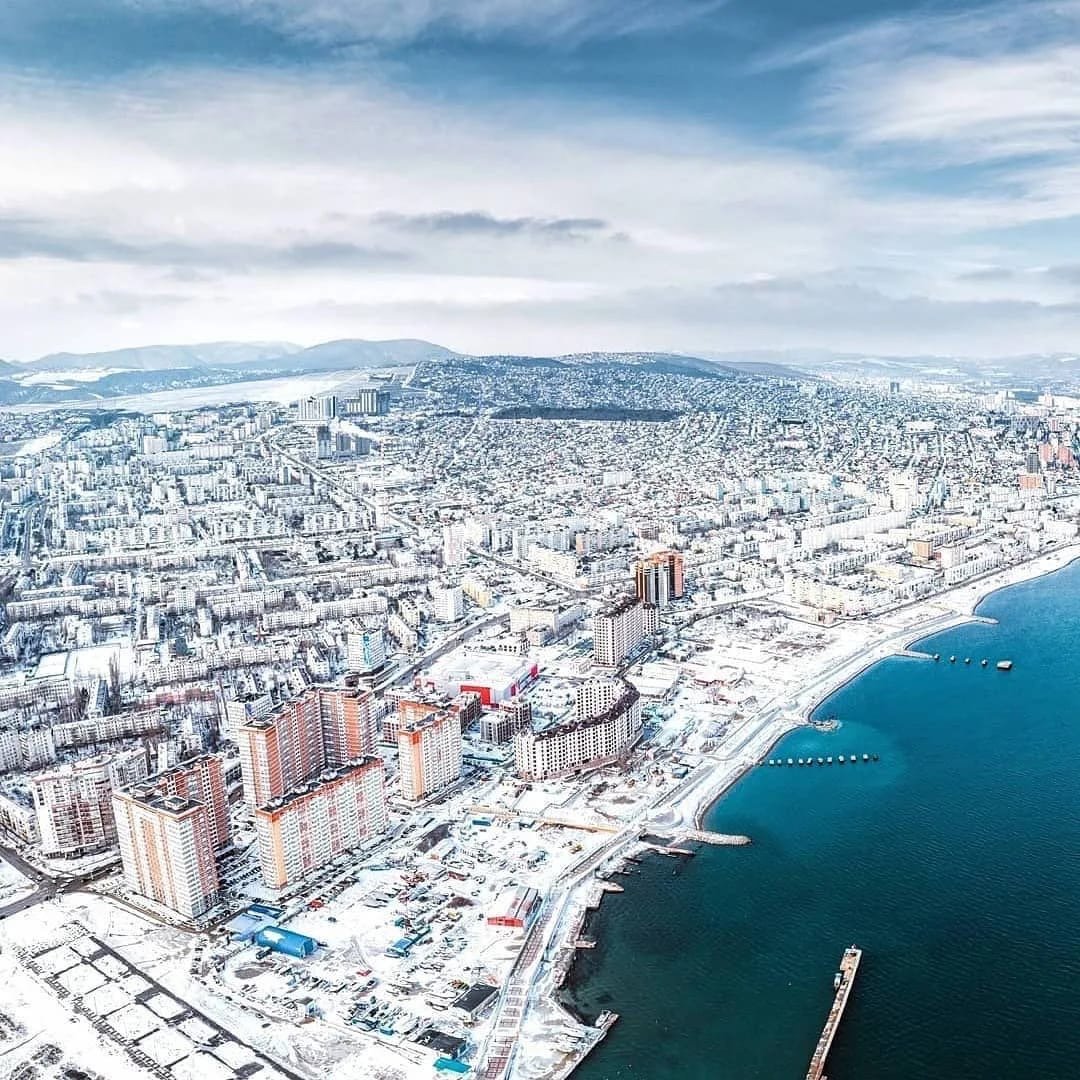 г. Новороссийск2024 годОглавлениеВведение……………………………………………………………..4Общие сведения о муниципальных программах муниципального образования город Новороссийск………………………...9Итоги реализации муниципальных программ муниципального образования город Новороссийск……………………….12Муниципальная программа «Развитие образования в городе Новороссийске»………………………………………………………………….12Муниципальная программа «Социальная поддержка отдельных категорий населения муниципального образования город Новороссийск»…13Муниципальная программа «Дети Новороссийска»…………….14Муниципальная программа «Обеспечение безопасности населения в городе Новороссийске»……………………………………….......17Муниципальная программа «Развитие отрасли «Культура» в городе Новороссийске»………………………………………………………….18Муниципальная программа «Развитие физической культуры и спорта в муниципальном образовании город Новороссийск»………………...............................................................................19Муниципальная программа «Формирование современной городской среды на территории муниципального образования город Новороссийск»…………………………………………………………………...24Муниципальная программа «Формирование инвестиционной привлекательности муниципального образования город Новороссийск»…...25Муниципальная программа «Молодежь Новороссийска»………25Муниципальная программа «Поддержка некоммерческих организаций и содействие развитию гражданского общества»………………27Муниципальная программа «Патриотическое воспитание детей, юношества, молодежи, граждан города Новороссийска»…………………….29Муниципальная программа «Жилище»…………………………..30Муниципальная программа «Информирование населения через средства массовой информации о деятельности органов местного самоуправления муниципального образования город Новороссийск»………31Муниципальная программа «Развитие транспортной системы муниципального образования город Новороссийск»…………………………32Муниципальная программа «Доступная среда»…………………34Муниципальная программа «Комплексное развитие городского хозяйства на территории муниципального образования город Новороссийск»…………………………………………………………………...35Муниципальная программа «Поддержка малого и среднего предпринимательства в муниципальном образовании город Новороссийск»……………………………………………………………37Муниципальная программа «Строительство, реконструкция и капитальный ремонт объектов инженерной инфраструктуры, социальной сферы в муниципальном образовании город Новороссийск»………………..40Муниципальная программа «Управление муниципальными финансами»………………………………………………………………………41Муниципальная программа «Эффективное муниципальное управление»………………………………………………………………………43Муниципальная программа «Управление муниципальным имуществом»……………………………………………………………………..45Муниципальная программа «Энергосбережение и повышение энергетической эффективности в муниципальном образовании город Новороссийск»…………………………………………………………………...47Муниципальная программа «Переселение граждан из аварийного жилищного фонда на территории муниципального образования г.Новороссийск»…………………………………………………………………50Муниципальная программа «Гармонизация межнациональных отношений и развитие национальных культур в муниципальном образовании город Новороссийск»……………………………………………………………511. ВведениеФедеральным законом от 07.05.2013 № 104-ФЗ «О внесении изменений в Бюджетный кодекс Российской Федерации и отдельные законодательные акты Российской Федерации в связи с совершенствованием бюджетного процесса» внесены изменения в статью 179 Бюджетного кодекса Российской Федерации, устанавливающие правовые основания для формирования бюджетов на основе государственных (муниципальных) программ.Сводный годовой доклад о ходе реализации и оценке эффективности муниципальных программ муниципального образования город Новороссийск подготовлен на основе докладов, предоставленных координаторами муниципальных программ, в соответствии с Порядком принятия решения о разработке, формировании, реализации и оценке эффективности реализации муниципальных программ муниципального образования город Новороссийск, утверждённым постановлением администрации муниципального образования город Новороссийск от 30.12.2019 № 6600 (в ред. от 22.02.2024 № 826).Оценка эффективности реализации муниципальной программы проводится координатором муниципальной программы на основе муниципальной программы, утвержденной в соответствии с последним в истекшем году решением о бюджете муниципального образования город Новороссийск и основывается на принципе сопоставления фактически достигнутых значений целевых показателей с их плановыми значениями по результатам отчетного года.Перечень муниципальных программ муниципального образования город Новороссийск утвержден постановлением администрации муниципального образования город Новороссийск от 28.12.2023 № 6323 «Об утверждении перечня муниципальных программ муниципального образования город Новороссийск и о признании утратившим силу постановления администрации муниципального образования город Новороссийск от 2 февраля 2023 года № 467».Перечень муниципальных программ муниципального образования город Новороссийск2. Общие сведения о муниципальных программахмуниципального образования город НовороссийскВ 2023 году на территории муниципального образования город Новороссийск в полном объеме выполнены 340 мероприятий в рамках реализации 24-х муниципальных программ.Муниципальными программами в 2023 году запланировано выполнение 362 мероприятий, направленных на достижение 284 целевых показателей, однако по итогам 2023 года в полном объеме выполнены 94% запланированных мероприятия (340 мероприятий из 362).Не удалось достичь в полном объеме плановые значения по 35 целевым показателям, из 284 запланированных выполнены в полном объеме - 249 значений целевых показателей.Фактический объем финансирования из средств бюджетов разных уровней составил 12 млрд. 544 млн. 622,5 тыс. руб., из них федеральный бюджет 827 млн. 082,8 тыс. руб., краевой бюджет 5 млрд. 413 млн. 039,7 тыс. руб., местный бюджет 6 млрд. 304 млн. 500,0 тыс. руб. Освоение программных средств составило по итогам 2023 года – 99,6%.Субвенции и субсидии представлены в рамках 59-ти программных мероприятий 17-ти государственных программ Краснодарского края, на реализацию которых из краевого и федерального бюджетов муниципалитету направлены средства в сумме 6 млрд. 328 млн. 903,1 тыс. руб., из них федеральный бюджета 827 млн. 082,9 тыс. руб., краевой бюджет                                  5 млрд. 320 млн. 394,1 тыс. руб. Итоговое исполнение на окончание финансового года составило 99,1% в рамках следующих государственных программ Краснодарского края:«Развитие образования Краснодарского края».«Социальная поддержка граждан Краснодарского края».«Доступная среда Краснодарского края».«Дети Кубани Краснодарского края».«Комплексное и устойчивое развитие Краснодарского края в сфере архитектуры и строительства».«Обеспечение безопасности населения Краснодарского края». «Развитие культуры Краснодарского края». «Развитие физической культуры и спорта Краснодарского края».      «Развитие жилищно-коммунального хозяйства Краснодарского края».«Социально-экономическое и инновационное развитие Краснодарского края».«Региональная политика и развитие гражданского общества Краснодарского края».«Развитие санаторно- курортного и туристского комплекса Краснодарского края».«Развитие сельского хозяйства и регулирование рынков сельскохозяйственной продукции, сырья и продовольствия Краснодарского края».«Развитие топливно-энергетического комплекса Краснодарского края».«Управление государственными финансами Краснодарского края».«Развитие сети автомобильных дорог Краснодарского края».«Развитие общественной инфраструктуры Краснодарского края».Среди основных результатов 2023 года можно отметить реализацию на территории муниципального образования 4-х национальных проектов. На эти цели было направлено 1 млрд. 024 млн. 875,1 тыс. руб.Реализованы такие проекты, как «Культура», «Жилье и городская среда», «Образование», «Безопасные и качественные дороги».По итогам 2023 года признаётся высокой эффективность реализации всех 24-х муниципальных программ:«Развитие образования в городе Новороссийске»«Социальная поддержка отдельных категорий населения муниципального образования город Новороссийск»«Дети Новороссийска»«Обеспечение безопасности населения в городе Новороссийске» «Развитие отрасли «Культура» в городе Новороссийске»«Развитие физической культуры и спорта в муниципальном образовании город Новороссийск» «Формирование современной городской среды на территории муниципального образования город Новороссийск»«Формирование инвестиционной привлекательности муниципального образования город Новороссийск». «Молодежь Новороссийска»«Поддержка некоммерческих организаций и содействие развитию гражданского общества»«Патриотическое воспитание детей, юношества, молодежи, граждан города Новороссийска»«Жилище»«Информирование населения через средства массовой информации о деятельности органов местного самоуправления муниципального образования город Новороссийск»«Развитие транспортной системы муниципального образования город Новороссийск»«Доступная среда»«Комплексное развитие городского хозяйства на территории муниципального образования город Новороссийск»«Поддержка малого и среднего предпринимательства в муниципальном образовании город Новороссийск»«Управление муниципальными финансами в муниципальном образовании город Новороссийск»«Эффективное муниципальное управление в муниципальном образовании город Новороссийск»«Управление муниципальным имуществом»«Энергосбережение и повышение энергетической эффективности в муниципальном образовании город Новороссийск»«Переселение граждан из аварийного жилищного фонда на территории муниципального образования город Новороссийск» «Гармонизация межнациональных отношений и развитие национальных культур в муниципальном образовании город Новороссийск»«Строительство, реконструкция и капитальный ремонт объектов инженерной инфраструктуры, социальной сферы в муниципальном образовании город Новороссийск»3. Характеристика итогов реализации муниципальных программмуниципального образования город Новороссийск за 2023 год3.1. Муниципальная программа«Развитие образования в городе Новороссийске»Запланированы 39 меропритий, из них в полном объеме выполнены 38 мероприятий.В рамках 39 мероприятий запланировано выполнение 44 непосредственных результатов, их них выполнены в полном объеме 43.Достигнуты в полном объеме 21 из запланированных 24 значений целевых показателей:«Посещаемость детьми детских дошкольных образовательных организаций».«Доля детей, зачисленных в группы кратковременного пребывания от общего числа зачисленных».«Доля учащихся, освоивших программы начального общего образования».«Доля учащихся, освоивших программы дополнительного образования».Предоставление дополнительного бесплатного питания для детей до 3 лет в учреждениях дошкольного образования («молочная кухня»)».«Доля учащихся, обеспеченных питанием в общеобразовательных организациях».«Доля выпускников 9 классов, допущенных к ГИА».«Доля выпускников 11 классов, допущенных к ГИА».«Доля сохранности контингента».«Количество ставок советников директора по воспитанию и взаимодействию с детскими общественными объединениями в общеобразовательных организациях».«Количество мероприятий по направлению: «Международные отношения. Геополитика» и скоростной сборке спилс-карт».Количество мероприятий по направлению: «Интеграция предпринимательской деятельности в образовательный процесс…».«Количество инновационных форм мероприятий по профориентации».«Доля муниципальных образовательных организаций, выполнивших муниципальное задание».Доля обращений родителей (законных представителей), работников организаций, рассмотренных и исполненных».«Доля подведомственных организаций, получивших сопровождение».«Доля объектов, на которых проведено улучшение состояния зданий, сооружений, коммуникаций…».«Доля объектов, получивших поддержку в части обеспечения антитеррористической и пожарной безопасности».«Доля организаций, подготовленных к отопительному сезону».«Доля образовательных организаций, в которых проводились проектно-изыскательские и иные подготовительные работы, услуги…».«Количество приобретаемых объектов образования».Не достигнуты плановые значения целевых показателей:1. «Доля выпускников, получивших аттестаты об основном общем образовании» выполнен на 99%.2. «Доля выпускников, получивших аттестаты о среднем общем образовании» выполнен на 99%.3. «Доля детей от 5 до 18 лет, использующих сертификаты дополнительного образования» выполнен на 99%.Эффективность использования финансовых ресурсов равна 0,99.Степень реализации мероприятий равна 0,99.Степень достижения целей и решения задач программы равна 0,99.Эффективность реализации муниципальной программы равна 0,99 (высокая).3.2. Муниципальная программа«Социальная поддержка отдельных категорий населения муниципального образования город Новороссийск»Запланированы и выполнены в полном объеме 16 мероприятий.В рамках 16 мероприятий запланированы и выполнены 18 непосредственных результатов.Из 5 целевых показателей в полном объеме достигнуты 5, в том числе: «Доля граждан из малоимущих семей, получивших дополнительные меры социальной поддержки, от общего числа малоимущих семей».«Доля многодетных семей, получивших дополнительные меры социальной поддержки, от общего числа многодетных семей».«Доля граждан старшего поколения, получивших дополнительные меры социальной поддержки, от общего числа граждан, получивших дополнительные меры социальной поддержки».«Доля инвалидов, получивших дополнительные меры социальной поддержки, от общего числа граждан, получивших дополнительные меры социальной поддержки».«Доля граждан, получивших дополнительные меры социальной поддержки, от общего числа населения города».Эффективность использования финансовых ресурсов равна 1.Степень реализации мероприятий равна 1.Степень достижения целей и решения задач программы равна 1.Эффективность реализации муниципальной программы равна 1 (высокая).3.3. Муниципальная программа«Дети Новороссийска»Запланированы 24 меропрития, из них в полном объеме выполнены 20 мероприятий.В рамках 24 мероприятий запланировано выполнение 27 непосредственных результатов, их них выполнены в полном объеме 23.Из 15 целевых показателей в полном объеме достигнуты 11 целевых показателей, в том числе:«Доля детей школьного возраста, охваченных отдыхом оздоровлением и занятостью».«Доля детей-сирот, оставшихся без попечения родителей, охваченных мерами социальной поддержки».«Доля преступлений, правонарушений и общественно опасных деяний, совершенных несовершеннолетними, от общего количества несовершеннолетних школьного возраста, проживающих на территории муниципального образования город Новороссийск».«Доля несовершеннолетних, в отношении которых прекращена индивидуальная профилактическая работа в связи с устранением причин и условий, послуживших основанием для проведения индивидуальной профилактической работы, по отношению к количеству несовершеннолетних, в отношении которых прекращена индивидуальная профилактическая работа по другим основаниям, предусмотренным п. 11.1 порядка межведомственного взаимодействия органов и учреждений системы профилактики безнадзорности и правонарушений несовершеннолетних по организации индивидуальной профилактической работы в отношении несовершеннолетних и семей, находящихся в социально опасном положении утвержденного постановлением комиссии по делам несовершеннолетних и защите их прав при администрации Краснодарского края от 27 декабря 2017 года № 4/3».«Доля семей, в отношении которых прекращена индивидуальная профилактическая работа в связи с выполнение плана индивидуальной профилактической работы и устранению причин и условий, создавших социально опасное положение, по отношению к количеству семей, в отношении которых прекращена индивидуальная профилактическая работа по другим основаниям, предусмотренным п. 11.2 порядка межведомственного взаимодействия органов и учреждений системы профилактики безнадзорности и правонарушений несовершеннолетних по организации индивидуальной профилактической работы в отношении несовершеннолетних и семей, находящихся в социально опасном положении утвержденного постановлением комиссии по делам несовершеннолетних и защите их прав при администрации Краснодарского края от 27 декабря 2017 года № 4/3».«Доля несовершеннолетних, состоящих на различных видах профилактического учета, охваченных отдыхом и оздоровлением».    «Доля несовершеннолетних, которым выданы информационные листовки, буклеты и иная печатная продукция, направленных на профилактику безнадзорности и правонарушений несовершеннолетних».«Доля несовершеннолетних, принявших участие в мероприятиях по профилактике безнадзорности и правонарушений несовершеннолетних, в том числе в муниципальных акциях, городских этапах краевых профилактических мероприятиях».«Доля детей школьного возраста, охваченных отдыхом в каникулярное время в профильных лагерях, организованных муниципальными общеобразовательными организациями Краснодарского края».«Доля детей-сирот и детей, оставшихся без попечения родителей, переданных в замещающие семьи, от числа детей-сирот и детей, оставшихся без попечения родителей, выявленных в течение года».«Доля детей, в отношении которых оформлен социальный патронат и постинтернатное сопровождение».Не достигнуты плановые значения 4 целевых показателей:«Доля несовершеннолетних, совершивших преступления, правонарушения, общественно–опасные деяния, от общего количества несовершеннолетних школьного возраста, проживающих на территории муниципального образования город Новороссийск».«Доля детей и молодежи, в том числе детей «группы риска», детей-лидеров, детей-спортсменов, детей-победителей, детей из школ казачьей направленности охваченных отдыхом и оздоровлением в МАУ ДОЛ «Глобус».«Доля детей школьного возраста, охваченных отдыхом в палаточных лагерях».«Доля несовершеннолетних, трудоустроенных в каникулярный период».Степень реализации мероприятий равна 0,94.Эффективность использования финансовых ресурсов равна 0,95.Степень достижения целей и решения задач программы равна 0,95.Эффективность реализации муниципальной программы равна 0,94 (высокая). 3.4. Муниципальная программа«Обеспечение безопасности населения в городе Новороссийске»Запланировано 31 мероприятие, из них в полном объеме выполнено 30 мероприятий.В рамках выполнения 31 мероприятия запланировано выполнение 38 непосредственных результатов, их них выполнены в полном объеме 37.Из 14 целевых показателей в полном объеме достигнуты 13 целевых показателей, в том числе:«Количество памяток по действию населения при чрезвычайных ситуациях, приобретенных для раздачи жителям».«Степень реагирования на вызов (обращение) по ЧС и происшествиям».«Оснащение МБУ ПАСС «Служба спасения» техникой, оборудованием и снаряжением для обеспечения выполнения задач по организации и проведению аварийно-спасательных и других неотложных работ».«Количество обученных руководителей, должностных лиц, предприятий, организаций, учреждений и физических лиц по программам подготовки в области ГО и РСЧС».«Количество выездов на тушение ландшафтных пожаров добровольной пожарной охраны».«Среднее время прибытия добровольной пожарной охраны на ландшафтные пожары в городе».«Среднее время прибытия добровольной пожарной охраны на ландшафтные пожары в сельской местности».«Количество населенных пунктов, в которых обеспечивается требуемый уровень пожарной безопасности, в общем количестве населенных пунктов в границах муниципального образования г.Новороссийск».«Увеличение количества камер видеонаблюдения, установленных в местах массового скопления людей». «Повышение раскрываемости дорожно-транспортных и иных правонарушений, зафиксированных камерами видеонаблюдения». «Увеличение количества установленных оконечных устройств автоматизированной системы оповещения». «Коэффициент преступной активности населения в муниципальном образовании». «Степень охвата инженерно-техническими мероприятиями мест массового скопления людей».Не достигнуто плановое значение 1 целевого показателя:«Обеспеченность подразделений МБУ «Пожарная охрана г.Новороссийска» зданиями пожарных депо» показатель не выполнен.Эффективность использования финансовых ресурсов равна 0,97.Степень реализации мероприятий равна 0,97.Степень достижения целей и решения задач программы равна 0,92.Эффективность реализации муниципальной программы равна 0,95 (высокая).3.5. Муниципальная программа«Развитие отрасли «Культура» в городе Новороссийске»Запланированы 18 мероприятий, из них в полном объеме выполнено 18 мероприятий.В рамках выполнения 18 мероприятий запланировано и достигнуто 27 непосредственных результатов.Из 9 целевых показателей в полном объеме достигнуты 9 целевых показателей, в том числе: «Увеличение числа культурно-массовых мероприятий, проведенных учреждениями культурно-досугового типа (по отношению к предыдущему году)».«Увеличение посещаемости библиотек». «Доля парков и скверов, находящихся в удовлетворительном состоянии».«Уровень удовлетворенности населения качеством услуг, предоставляемых учреждениями отрасли «Культура» (процент от общего числа опрошенных)».«Доля исполненных наказов депутатов городской Думы, Законодательного собрания».«Доля объектов муниципальных учреждений культуры, в которых проведен капитальный и текущий ремонт, от общего количества запланированных ремонтов».«Доля отремонтированных памятников военной истории, памятных досок от общего числа запланированных».«Доля текущих ремонтов (проектирование, обследование, подготовка технической документации) в учреждениях дополнительного образования от общего числа запланированных».«Доля учащихся школ искусств – участников выставок, фестивалей и конкурсов различного уровня, от общего количества учащихся данной категории».Эффективность использования финансовых ресурсов равна 1.Степень реализации мероприятий равна 1.Степень достижения целей и решения задач программы равна 1.Эффективность реализации муниципальной программы равна 1 (высокая).3.6. Муниципальная программа«Развитие физической культуры и спорта в муниципальном образовании город Новороссийск»Запланированы 11 мероприятий, из них в полном объеме выполнены 9 мероприятий.В рамках выполнения 11 мероприятий запланировано выполнение 34 непосредственных результатов, их них выполнено в полном объеме 32.Из 31 целевого показателя в полном объеме достигнуты 29 целевых показателей, в том числе:«Доля граждан муниципального образования город Новороссийск, систематически занимающихся физической культурой и спортом в общей численности и населения муниципального образования город Новороссийск».«Доля детей и молодежи в возрасте 7-18 лет занимающихся в специализированных спортивных учреждениях и учреждениях спортивной направленности различных организационно-правовых форм собственности осуществляющих свою деятельность на территории муниципального образования город Новороссийск».«Доля учреждений различных организационно-правовых форм собственности, реализующих программы спортивной подготовки в соответствии с требованиями федеральных стандартов на территории муниципального образования город Новороссийск в общей численности учреждений спортивной направленности различных организационно-правовых форм собственности».«Доля лиц с ограниченными возможностями здоровья, занимающихся физической культурой и спортом на территории муниципального образования город Новороссийск».«Доля лиц, занимающихся на этапах спортивной подготовки в спортивных школах (спортивных школах олимпийского резерва) отрасли «физическая культура и спорт», осуществляющих деятельность на территории муниципального образования город Новороссийск в общей численности, занимающихся в спортивных школах (спортивных школах олимпийского резерва) отрасли «физическая культура и спорт», осуществляющих деятельность на территории муниципального образования город Новороссийск».«Доля лиц, занимающихся футболом в общей численности, занимающихся в учреждениях спортивной направленности различных организационно-правовых форм собственности в общей численности лиц, занимающихся в учреждениях спортивной направленности различных организационно-прасредывовых форм собственности на территории муниципального образования город Новороссийск».«Доля муниципальных учреждений, получивших поддержку в части обеспечения пожарной безопасности к общему количеству муниципальных учреждений ведомственной принадлежности в отрасли «Физическая культура и спорт» и требующих поддержки обеспечения пожарной безопасности».«Доля содержания дворовых спортивных площадок, находящихся на балансе МБУ «ЦФМР» от числа дворовых спортивных площадок, требующих содержания, находящихся на балансе МБУ «ЦФМР» на территории муниципального образования город Новороссийск». «Доля лиц, занимающихся в учреждениях спортивной направленности на территории муниципального образования город Новороссийск, ставших призерами в официальных региональных соревнованиях в общей численности, занимающихся на этапах спортивной подготовки в муниципальных учреждениях, осуществляющих свою деятельность на территории муниципального образования город Новороссийск». «Доля лиц, занимающихся в учреждениях спортивной направленности на территории муниципального образования город Новороссийск, ставших призерами в официальных межрегиональных и всероссийских соревнований в общей численности, занимающихся на этапах спортивной подготовки в муниципальных учреждениях на территории муниципального образования город Новороссийск».«Доля спортсменов, занимающихся в муниципальных учреждениях спортивной направленности на территории муниципального образования город Новороссийск, выполнивших нормативы массовых разрядов к общей численности лиц, занимающихся в спортивных учреждениях и учреждениях спортивной направленности различных организационно-правовых форм собственности осуществляющих свою деятельность на территории муниципального образования город Новороссийск».«Доля спортсменов, занимающихся в муниципальных учреждениях спортивной направленности на территории муниципального образования город Новороссийск получивших звание «Мастер спорта» к общей численности лиц, занимающихся на этапах спортивной подготовки в учреждениях различных организационно-правовых форм собственности осуществляющих свою деятельность на территории муниципального образования город Новороссийск».«Доля спортсменов, занимающихся в муниципальных учреждениях спортивной направленности на территории муниципального образования город Новороссийск, выполнивших нормативы кандидатов в мастера спорта к общей численности лиц, занимающихся на этапах спортивной подготовки в учреждениях различных организационно-правовых форм собственности, осуществляющих свою деятельность на территории муниципального образования город Новороссийск».«Доля спортсменов, занимающихся в муниципальных учреждениях спортивной направленности на территории муниципального образования город Новороссийск, включенных в списки кандидатов в сборные команды Краснодарского края и Российской Федерации в общей численности лиц, занимающихся в муниципальных учреждениях спортивной направленности осуществляющих свою деятельность на территории муниципального образования город Новороссийск на этапах спортивной подготовки».«Доля муниципальных учреждений, получивших поддержку, реализующих программы спортивной подготовки по видам спорта (в части прохождения программ углубленного медицинского обследования лицами, занимающимися спортом, на различных этапах спортивной подготовки), в общем количестве муниципальных учреждений, реализующих программы спортивной подготовки по видам спорта».«Доля проведенных физкультурно-массовых мероприятий и соревнований в рамках противодействия злоупотреблению наркотиков и их незаконному обороту к общей численности официально запланированных   физкультурно-массовых мероприятий и соревнований в рамках противодействия злоупотреблению наркотиков и их незаконному обороту».«Доля расходов на обеспечение деятельности аппарата управления по физической культуре и спорту к общему объему расходов по отрасли «Физическая культура и спорт».Доля работников получателей социальной поддержки отдельных категорий муниципальных физкультурно-спортивных организаций, осуществляющих подготовку спортивного резерва, детей Краснодарского края отрасль «Физическая культура и спорт» из числа обратившихся».«Доля работников получателей социальной поддержки отдельных категорий, муниципальных образовательных организаций дополнительного образования детей Краснодарского края отрасль «Образование» из числа обратившихся».«Доля выполненных в полном объеме муниципальных заданий подведомственными учреждениями спортивной направленности».«Доля специалистов муниципальных учреждений спортивной направленности и аппарата управления, прошедших повышение квалификации и переподготовку из числа обратившихся».«Доля отремонтированных (реконструированных) футбольных полей от числа запланированных к ремонту».«Доля отремонтированных (реконструированных) спортивных площадок с синтетическим покрытием от числа запланированных к ремонту».«Обеспеченность спортивными сооружениями».«Доля объектов спорта, находящихся в оперативном управлении учреждений, подведомственных управлению по физической культуре и спорту, включенных во всероссийский реестр объектов спорта от общей численности объектов спорта, находящихся в оперативном управлении учреждений, подведомственных управлению физической культуры и спорта».«Доля объектов муниципальных учреждений подведомственных управлению по физической культуре и спорту, в которых проведен ремонт (благоустройство), от общего количества запланированных ремонтов (благоустройства)».«Доля объектов муниципальных учреждений подведомственных управлению по физической культуре и спорту, в которых произведена модернизация материально-технической базы путем проведения ремонта (обустройства) или технического переоснащения оборудованием, от числа запланированной к модернизации материально-технической базы».«Доля нуждающихся в санитарной уборке дворовых спортивных площадок, находящихся на балансе МБУ «ЦФМР», от числа дворовых спортивных площадок требующих санитарной уборки, находящихся на балансе МБУ «ЦФМР» на территории муниципального образования город Новороссийск».«Доля объектов муниципальных учреждений, подведомственных управлению по физической культуре и спорту администрации муниципального образования город Новороссийск, по которым разработана проектно-сметная документация (внесены изменения)».Не достигнуты плановые значения 2 целевых показателей:«Доля муниципальных учреждений, исполнивших в полном объеме наказы депутатов городской Думы, Законодательного собрания края к количеству муниципальных учреждений, получивших помощь в решении социально-значимых вопросов по наказам избирателей депутатов городской Думы».«Доля обустроенных дворовых спортивных площадок по месту жительства на территории муниципального образования город Новороссийск от числа требующих ремонта».Степень реализации мероприятий равна 0,99.Эффективность использования финансовых ресурсов равна 0,99.Степень достижения целей и решения задач программы равна 0,94.Эффективность реализации муниципальной программы равна 0,97 (высокая).3.7. Муниципальная программа«Формирование современной городской среды на территории муниципального образования город Новороссийск»В полном объеме выполнены 3 мероприятия из 3 запланированных.В рамках выполнения 3 мероприятий запланированы и выполнены в полном объеме 3 непосредственных результата.Достигнуты плановые значения 4 целевых показателя из 4 запланированных:«Доля благоустроенных дворовых территорий многоквартирных домов от общего количества дворовых территорий многоквартирных домов».«Доля площади благоустроенных муниципальных территорий общего пользования (парки, скверы, набережные и т.д.) от общего количества таких территорий».«Количество благоустроенных муниципальных территорий общего пользования (парки, скверы, набережные и т.д.)». «Доля обустроенных детских игровых площадок к общему количеству игровых площадок».Степень реализации мероприятий равна 1.Эффективность использования финансовых ресурсов равна 0,99.Степень достижения целей и решения задач программы равна 1.Эффективность реализации муниципальной программы равна 0,99 (высокая).3.8. Муниципальная программа«Формирование инвестиционной привлекательностимуниципального образования город Новороссийск».Выполнены 8 мероприятий из запланированных 8.В рамках выполнения 8 мероприятий запланировано и выполнено 8 непосредственных результатов.Запланировано выполнение и достигнуты в полном объеме 2 целевых показателя. «Объем инвестиций по заключенным соглашениям о намерениях в сфере инвестиций в отчетном году».«Количество реализуемых концессионных соглашений (о муниципальном частном партнерстве) соглашений нарастающим итогом».Эффективность использования финансовых ресурсов равна 1.Степень реализации мероприятий равна 1.Степень достижения целей и решения задач программы равна 1.Эффективность реализации муниципальной программы равна 1 (высокая).3.9. Муниципальная программа«Молодежь Новороссийска»Запланированы и выполнены в полном объеме 15 мероприятий.В рамках выполнения 15 мероприятий запланированы и выполнены 17 непосредственных результатов.Достигнуты в полном объеме значения 13 целевых показателей из 14 запланированных.«Доля трудоустроенных совершеннолетних (в возрасте от 18 до 35 лет включительно) от общего количества совершеннолетних, проживающих на территории муниципального образования».  «Доля молодежи в возрасте от 14 до 35 лет (включительно), участвующей в городских мероприятиях, направленных на творческое, интеллектуальное и спортивное развитие молодежи, подростков, от общего количества молодежи, проживающей на территории муниципального образования. Учитывается доля проведенных клубами по месту жительства мероприятий от общего числа запланированных на соответствующий год».«Доля игр, проведенных молодежными клубами КВН и «Что? Где? Когда?».«Доля молодых людей, занимающихся в подростково- молодежных клубах, в том числе клубах КВН и «Что? Где? Когда?», от общего количества молодежи, проживающих на территории муниципального образования в возрасте от 14 до 35 лет».«Доля молодежи, участвующей в мероприятиях различного уровня, направленных на организацию трудового воспитания, от общего количества молодежи, проживающей на территории муниципального образования в возрасте от 14 до 35 лет».«Доля молодежи в возрасте от 14 до 35 лет (включительно), принявшей участие в туристских мероприятиях по отношению к количеству проживающей молодежи на территории муниципального образования». «Доля совершеннолетних участников муниципальных форумов по отношению к количеству проживающей молодежи в возрасте от 18 до 35 лет (включительно) на территории муниципального образования».«Доля молодежи в возрасте от 14 до 35 лет (включительно), участвующей в городских мероприятиях, направленных на профилактику экстремистских, и других форм нетерпимости в молодежной среде, по отношению к количеству проживающей молодежи на территории муниципального образования».«Доля молодежи в возрасте от 14 до 35 лет (включительно), участвующих в городских мероприятиях, направленных на профилактику наркомании, алкоголизма в молодежной среде, по отношению к количеству проживающей молодежи на территории муниципального образования».«Количество посетителей официального сайта отдела по делам молодежи».«Количество размещенных информационных сообщений».«Доля молодежи в возрасте от 14 до 35 лет (включительно), принявшей участие в мероприятиях, направленных на укрепление института семьи, духовно-нравственное развитие по отношению к количеству проживающей молодежи на территории муниципального образования».«Количество поданных проектов молодежного и студенческого инициативного бюджетирования».Не достигнуто плановое значения 1 целевого показателя:«Доля молодежи в возрасте от 14 до 35 лет (включительно), участвующей в краевых мероприятиях, направленных на творческое, интеллектуальное и спортивное развитие молодежи, от общего количества молодежи, проживающей на территории муниципального образования» выполнен на 88%, в связи с неправильным планированием количества мероприятий.Эффективность использования финансовых ресурсов равна 1.Степень реализации мероприятий равна 1Степень достижения целей и решения задач программы равна 0,99.Эффективность реализации муниципальной программы равна 0,99 (высокая).3.10. Муниципальная программа«Поддержка некоммерческих организаций и содействие развитию гражданского общества»Запланированы и выполнены в полном объеме 11 мероприятий.В рамках выполнения 11 мероприятий запланированы и выполнены 11 непосредственных результатов.Запланировано выполнение 11 целевых показателей, из них в полном объеме достигнуты 10:«Доля социально- ориентированных некоммерческих организаций, принявших участие в муниципальном конкурсе «Первый грант» от общего количества социально- ориентированных некоммерческих организаций города».«Доля социально- ориентированных некоммерческих организаций, получивших поддержку в рамках муниципального конкурса «Грант главы города» от общего количества социально- ориентированных некоммерческих организаций города».«Доля социально- ориентированных некоммерческих организаций, получивших муниципальное помещение в долгосрочное пользование на безвозмездной основе для осуществления видов деятельности, предусмотренных статьей 31.1 Федерального закона от 12.01.1996 № 7-ФЗ «О некоммерческих организациях», от общего количества социально ориентированных некоммерческих организаций города».«Количество представителей социально-ориентированных некоммерческих организаций, принявших участие в обучающих семинарах (тренингах)».«Количество проведённых информационных, методических и консультационных мероприятий (групповых и индивидуальных) для членов СОНКО».«Количество публикаций в печатных и электронных СМИ о наиболее значимых мероприятиях социально- ориентированных некоммерческих организаций».«Количество публикаций о наиболее значимых мероприятиях социально- ориентированных некоммерческих организаций в социальных сетях».«Доля социально ориентированных некоммерческих организаций, принявших участие в смотре-конкурсе «Ярмарка НКО». «Количество жителей городского округа, принявших участие в проведении мероприятий в рамках реализации проектов по развитию благотворительности и добровольчества на территории городского округа».«Степень удовлетворённости респондентов (руководителей социально ориентированных некоммерческих организаций) деятельностью МКУ «Новороссийский городской общественный центр».Не достигнуто плановое значение 1 целевого показателя:«Количество наименований информационно-методических брошюр и каталогов, изданных с целью распространения лучших практик деятельности социально ориентированных некоммерческих организаций» не выполнен, в связи с отсутствием финансирования по данному мероприятию.Эффективность использования финансовых ресурсов равна 1.Степень реализации мероприятий равна 1.Степень достижения целей и решения задач программы равна 0,90.Эффективность реализации муниципальной программы равна 0,96 (высокая).3.11. Муниципальная программа«Патриотическое воспитание детей, юношества, молодежи, граждан города Новороссийска»Запланированы и выполнены в полном объеме 6 мероприятий.В рамках выполнения 6 мероприятий запланированы и выполнены 6 непосредственных результатов.Запланировано выполнение и достигнуты в полном объеме 4 целевых показателя:«Доля населения, вовлеченная в мероприятия патриотической направленности, от общей численности населения муниципального образования».«Доля проведенных мероприятий, патриотической направленности, от общего числа мероприятий, проведенных в муниципальном образовании город Новороссийск, в том числе и по работе с допризывной молодежью».«Доля подростков и молодежи (учащихся школ) вовлеченных в патриотические мероприятия по отношению к общей численности указанной категории».«Доля населения, выполнившего нормативы Всероссийского физкультурно-спортивного комплекса «Готов к труду и обороне (ГТО) от общего количества населения МО».Эффективность использования финансовых ресурсов равна 1.Степень реализации мероприятий равна 1.Степень достижения целей и решения задач программы равна 1.Эффективность реализации муниципальной программы равна 1 (высокая).3.12. Муниципальная программа«Жилище»Запланировано и выполнено в полном объеме 1 мероприятие.В рамках выполнения 1 мероприятия запланирован и выполнен в полном объеме 1 непосредственный результат.Достигнут 1 запланированный целевой показатель:«Количество молодых семей, получивших свидетельства о праве на получение социальной выплаты на приобретение (строительство) жилого помещения и реализовавших социальную выплату».Степень реализации мероприятий равна 1.Эффективность использования финансовых ресурсов равна 1.Степень достижения целей и решения задач программы равна 1.Эффективность реализации муниципальной программы равна 1 (высокая).3.13. Муниципальная программа«Информирование населения через средства массовой информации о деятельности органов местного самоуправления муниципального образования город Новороссийск»Запланированы и выполнены 6 мероприятий в полном объеме.В рамках выполнения 6 мероприятий запланированы и выполнены 17 непосредственных результатов.Запланировано выполнение и достигнуты в полном объеме 4 целевых показателя.«Степень удовлетворенности уровнем информирования населения об основных событиях социально-экономического развития, общественно-политической жизни, о деятельности органов местного самоуправления, предприятий и учреждений муниципального образования город Новороссийск в печатных СМИ». «Степень удовлетворенности уровнем информирования населения об основных событиях социально-экономического развития, общественно-политической жизни, о деятельности органов местного самоуправления, предприятий и учреждений города в электронных СМИ».«Степень удовлетворённости уровнем информирования населения об основных событиях социально-экономического развития, общественно-политической жизни, о деятельности органов местного самоуправления, предприятий и учреждений города в телевизионном эфире».«Уровень информированности населения о деятельности органов местного самоуправления муниципального образования город Новороссийск».Эффективность использования финансовых ресурсов равна 1.Степень реализации мероприятий равна 1.Степень достижения целей и решения задач программы равна 1.Эффективность реализации муниципальной программы равна 1 (высокая).3.14. Муниципальная программа«Развитие транспортной системы муниципального образования город Новороссийск»Запланированы 25 мероприятий, из них в полном объеме выполнены 24 мероприятий.В рамках выполнения 25 мероприятий запланировано выполнение 54 непосредственных результатов, их них выполнены в полном объеме 52.Из 13 целевых показателей в полном объеме достигнуты 11 целевых показателей, в том числе: «Доля приобретенного пассажирского транспорта от общего количества пассажирского транспорта, в том числе автобусы, троллейбусы».«Доля перевезенных пассажиров муниципальным транспортом по отношению к прошлому году». «Доля удовлетворенности населения качеством транспортного обеспечения».«Увеличение доли неналоговых поступлений от платы парковочных пространств в сравнении с аналогичным периодом прошлого года». «Доля выездов транспорта от общего числа запланированных выездов».«Уменьшение доли пострадавших в ДТП по сравнению с аналогичным периодом прошлого года». «Устранено очагов аварийности на улично-дорожной сети в сравнении с аналогичным периодом прошлого года».«Доля протяженности автомобильных дорог общего пользования местного значения, отвечающих нормативным требованиям, в общей протяженности автомобильных дорог Новороссийской агломерации».«Увеличение доли отремонтированных автомобильных дорог сельских поселений, находящихся на балансе МКУ «Управление по развитию и реконструкции автомобильных дорог» по сравнению с аналогичным периодом 2022 года».«Доля дорожной сети, работающей в режиме перегрузки».«Протяженность автомобильных дорог муниципального образования город Новороссийск, находящихся на балансе МКУ «Управление по развитию и реконструкции автомобильных дорог».Не достигнуты плановые значения 2 целевых показателей: «Уменьшение доли дорожно-транспортных происшествий в сравнении с АППГ».«Уменьшение доли погибших в ДТП по сравнению с аналогичным периодом прошлого года».Степень реализации мероприятий равна 0,96.Эффективность использования финансовых ресурсов равна 0,99.Степень достижения целей и решения задач программы равна 0,84.Эффективность реализации муниципальной программы равна 0,93 (высокая).3.15. Муниципальная программа«Доступная среда»Запланированы и выполнены в полном объеме 3 мероприятий.В рамках выполнения 3 мероприятий запланировано и выполнено 4 непосредственных результата.Запланировано выполнение и достигнуты в полном объеме 4 целевых показателей:«Доля приоритетных объектов, доступных (в том числе и с минимальными потребностями) для инвалидов и маломобильных групп населения в сфере инженерной и транспортной инфраструктуры, в общем количестве приоритетных объектов в сфере инженерной и транспортной инфраструктуры города Новороссийска».«Доля парка подвижного состава автомобильного и наземного электрического муниципального транспорта общего пользования, оснащенного звуковыми или визуальными табло для перевозки инвалидов, а также других пассажиров сообщениями о маршруте следования и остановках в парке этого подвижного состава в городе Новороссийске». «Доля дошкольных образовательных учреждений из числа приоритетных объектов, в которых создана универсальная безбарьерная среда с минимальными потребностями для инклюзивного образования детей-инвалидов в общем количестве муниципальных дошкольных образовательных учреждений из реестра приоритетных объектов».«Доля приоритетных объектов муниципальных учреждений спортивной направленности, доступных (в том числе и с минимальными потребностями) для инвалидов и других маломобильных групп населения, в общем количестве объектов муниципальных учреждений спортивной направленности из Реестра приоритетных объектов».Эффективность использования финансовых ресурсов равна 1.Степень реализации мероприятий равна 1.Степень достижения целей и решения задач программы равна 1.Эффективность реализации муниципальной программы равна 1 (высокая).3.16. Муниципальная программа«Комплексное развитие городского хозяйства на территории муниципального образования город Новороссийск»Запланированы 24 мероприятия, из них в полном объеме выполнено 16 мероприятий.В рамках выполнения 24 мероприятий запланировано выполнение 60 непосредственных результатов, их них выполнено в полном объеме 48.Из 18 целевых показателей в полном объеме достигнуты 12 целевых показателей, в том числе:«Процент удовлетворенности населения уровнем благоустройства муниципального образования город Новороссийск».«Уровень исполнения мероприятий по оплате взносов на капитальный ремонт».«Исполнение решений суда по устранению недостатков, выявленных после введения МКД в эксплуатацию».«Доля улиц, на которых реализуются мероприятия по наружному освещению к общему количеству улиц на территории муниципального образования город Новороссийск».«Протяженность отремонтированных, построенных и реконструированных линий наружного освещения».«Увеличение доли площади цветников и зеленых насаждений в сравнении с аналогичным периодом прошлого года».«Процент горения светильников сети уличного освещения».«Доля кладбищ, соответствующих СаНПиНу 2.1.3684-21, к общему количеству кладбищ муниципального образования город Новороссийск».«Доля очистки муниципальной территории от мусора».«Доля объема вывезенного мусора в текущем периоде в сравнении с аналогичным периодом прошлого года».«Доля обработанной территории от подлежащей обработке общей территории муниципального образования город Новороссийск».«Процент горения уличного освещения сельских округов».Не достигнуты плановые значения 6 целевых показателей: «Доля улиц, на которых реализуются мероприятия по ремонту, устройству и реконструкции систем ливнеотведения в текущем году к общему количеству улиц муниципального образования город Новороссийск».«Количество реализованных мероприятий по благоустройству общественных и дворовых территорий, в том числе: пешеходные зоны, зеленые зоны, парки, скверы, стелы, площади, зоны отдыха, набережные, контейнерные площадки, детские и спортивные площадки, придомовые территории».«Уровень исполнения мероприятий, направленных на благоустройство города».«Качество оказанных муниципальных услуг».«Доля произведенных расходов на управление программой от запланированного объема расходов на управление программой».«Выполнение плана по подбору и утилизации павших животных в полном объеме».Степень реализации мероприятий равна 0,97.Эффективность использования финансовых ресурсов равна 0,97.Степень достижения целей и решения задач программы равна 0,96.Эффективность реализации муниципальной программы равна 0,96 (высокая).3.17. Муниципальная программа «Поддержка малого и среднего предпринимательства в муниципальном образовании город Новороссийск»Запланированы и выполнены 5 мероприятий в полном объеме.В рамках выполнения 5 мероприятий запланированы и выполнены 5 непосредственных результатов.Из 13 целевых показателей в полном объеме достигнуты 9 целевых показателей, в том числе:«Количество субъектов МСП, зарегистрированных на территории МО г. Новороссийск».«Количество физических лиц, не являющихся индивидуальными предпринимателями и применяющих специальный налоговый режим «Налог на профессиональный доход» на территории МО г. Новороссийск». «Число субъектов малого и среднего предпринимательства в расчете на 10 тысяч человек населения муниципального образования город Новороссийск».«Доля среднесписочной численности работников (без внешних совместителей) малых и средних предприятий в среднесписочной численности работников (без внешних совместителей) всех предприятий и организаций муниципального образования город Новороссийск».«Количество выданных субсидии на возмещение части затрат, связанных с оказанием поддержки гражданам, ведущим личное подсобное хозяйство, крестьянским (фермерским) хозяйствам, индивидуальным предпринимателям, осуществляющим деятельность в области сельскохозяйственного производства за счет средств местного бюджета». Количество консультаций, оказанных МАУ «Единый бизнес-центр «Море» субъектам малого и среднего предпринимательства, физическим лицам, изъявившим желание стать предпринимателями, физическим лицам, не являющимся индивидуальными предпринимателями и применяющим специальный налоговый режим «Налог на профессиональный доход».Количество посещений информационного портала «Бизнес-Сфера».«Количество объектов муниципального имущества, включенных в Перечень муниципального имущества, свободного от прав третьих лиц (за исключением имущественных прав субъектов МСП), предназначенного для передачи во владение и (или) пользование субъектам малого и среднего предпринимательства, физическим лицам, не являющимся индивидуальными предпринимателями и применяющим специальный налоговый режим «Налог на профессиональный доход»  и организациям, образующим инфраструктуру поддержки субъектов малого и среднего предпринимательства».«Количество объектов муниципального имущества, включенных в Перечень муниципального имущества, свободного от прав третьих лиц (за исключением имущественных прав субъектов МСП), переданных во владение и (или) пользование субъектам малого и среднего предпринимательства, физическим лицам, не являющимся индивидуальными предпринимателями и применяющим специальный налоговый режим «Налог на профессиональный доход» и организациям, образующим инфраструктуру поддержки субъектов малого и среднего предпринимательства».Не достигнуты плановые значения 4 целевых показателей:«Количество микрозаймов, полученных в «Фонде микрофинансирования Краснодарского края», проконсультированными в МАУ «Единый бизнес-центр «Море» субъектами малого и среднего предпринимательства, физическими лицами, не являющимися индивидуальными предпринимателями и применяющими специальный налоговый режим «Налог на профессиональный доход», зарегистрированными на территории муниципального образования город Новороссийск» выполнен на 77%, в связи с тем, что не все поданные заявки подходили под критерии отбора.«Сумма микрозаймов, полученных в «Фонде микрофинансирования Краснодарского края», проконсультированными в МАУ «Единый бизнес-центр «Море» субъектами малого и среднего предпринимательства, физическими лицами, не являющимися индивидуальными предпринимателями и применяющими специальный налоговый режим «Налог на профессиональный доход», зарегистрированными на территории муниципального образования город Новороссийск» выполнен на 96% в связи с тем, что не все поданные заявки подходили под критерии отбора.«Количество заявок, поданных в проект «Школа молодого предпринимателя. Бизнес молодых» проконсультированными в МАУ «Единый бизнес-центр «Море» и зарегистрированными на территории муниципального образования город Новороссийск субъектами малого и среднего предпринимательства, физическими лицами, не являющимися индивидуальными предпринимателями и применяющими специальный налоговый режим «Налог на профессиональный доход», физическими лицами, заинтересованными в начале осуществления предпринимательской деятельности на территории муниципального образования город Новороссийск» выполнен на 73%, в связи с тем, что не все поданные заявки подходили под критерии отбора.Количество социальных предприятий на территории муниципального образования город Новороссийск, получивших статус после консультации в МАУ «Единый бизнес-центр «Море» выполнен на 94%, связи с тем, что не все предприятия подходили по критериям.Эффективность использования финансовых ресурсов равна 1.Степень реализации мероприятий равна 1.Степень достижения целей и решения задач программы равна 0,97.Эффективность реализации муниципальной программы равна 0,99 (высокая).3.18. Муниципальная программа«Строительство, реконструкция и капитальный ремонт объектов инженерной инфраструктуры, социальной сферы в муниципальном образовании город Новороссийск»Запланированы 49 мероприятий, из них в полном объеме выполнены 45 мероприятий.В рамках выполнения 49 мероприятий запланировано выполнение 62 непосредственных результатов, их них выполнены в полном объеме 58.Из 13 целевого показателя в полном объеме достигнуты 10 целевых показателей, в том числе: «Увеличение одиночного протяжения имеющейся уличной газовой сети».«Количество реконструированных, построенных объектов образования, медицины, культуры, спорта».  «Доля аварийных сетей водоотведения в общей протяженности таких сетей».«Количество аварий на 1000 км сетей водоснабжения в год».«Получение проектного задела на строительство, реконструкцию и капитальный ремонт объектов, заложенных в подпрограмму, в процентах от общего количества ежегодно (ПП «Водоснабжение»)». «Получение проектного задела на строительство, реконструкцию и капитальный ремонт объектов, заложенных в подпрограмму, в процентах от общего количества ежегодно (ПП «Инженерная инфраструктура»)».Получение проектного задела на строительство, реконструкцию и капитальный ремонт объектов, заложенных в подпрограмму (ПП «Благоустройство территории»).«Рост числа построенных общеобразовательных учреждений от имеющихся».«Получение проектного задела на строительство, реконструкцию объектов, заложенных в подпрограмму, в процентах от общего количества ежегодно (ПП «Строительство и реконструкция объектов социальной сферы»)».«Выполнение мероприятий, заложенных в программу «Строительство, реконструкция и капитальный ремонт объектов инженерной инфраструктуры, социальной сферы в муниципальном образовании город Новороссийск на 2023-2025 годы».Не достигнуто плановое значение целевого показателя:«Процент расходов и потерь воды в год к общему объему подаваемой».«Доля площади благоустроенной территории к общей площади территории подлежащей благоустройству».«Доля аварийных сетей водоснабжения в общей протяженности таких сетей».Степень реализации мероприятий равна 0,93.Эффективность использования финансовых ресурсов равна 0,94.Степень достижения целей и решения задач программы равна 0,95.Эффективность реализации муниципальной программы равна 0,94 (высокая).3.19. Муниципальная программа«Управление муниципальными финансами»Запланированы и выполнены 12 мероприятий в полном объеме.В рамках выполнения 12 мероприятий запланировано и выполнено 13 непосредственных результатов.Запланировано выполнение и достигнуты в полном объеме 14 целевых показателей:«Удельный вес расходов бюджета муниципального образования город Новороссийск в рамках муниципальных программ в общем объеме расходов бюджета».«Уровень ежегодного достижения целевых показателей (индикаторов) муниципальной программы «Управление муниципальными финансами», подпрограмм муниципальной программы». «Отношение объема муниципальных заимствований к сумме, направляемой в отчетном финансовом году на финансирование дефицита местного бюджета и (или) погашение муниципальных долговых обязательств (нормативное (целевое) значение)». «Отношение объема условно утвержденных расходов первого года планового периода местного бюджета к общему объему расходов местного бюджета на первый год планового периода (нормативное (целевое) значение)».«Отношение объема условно утвержденных расходов второго года планового периода местного бюджета к общему объему расходов местного бюджета на второй год планового периода (нормативное (целевое) значение)».«Отношение расходов на содержание органов местного самоуправления муниципального образования, утвержденных в местном бюджете, к установленному нормативу формирования расходов на содержание органов местного самоуправления муниципального образования (нормативное (целевое) значение)».«Общий объем муниципального долга муниципального образования город Новороссийск».«Объем сокращения муниципального долга».«Объем расходов на обслуживание муниципального долга муниципального образования город Новороссийск в объеме расходов бюджета, за исключением объема расходов из бюджета вышестоящего уровня».«Соответствие решения о бюджете муниципального образования город Новороссийск на очередной финансовый год и плановый период требованиям Бюджетного кодекса РФ».«Соответствие решения об исполнении бюджета муниципального образования город Новороссийск за отчетный финансовый год бюджетному законодательству РФ».«Удельный вес бюджетной отчетности об исполнении консолидированного бюджета муниципального образования город Новороссийск, представленной в Министерство финансов Краснодарского края в установленные им сроки».«Доля сформированных плановых ассигнований в разрезе учреждений и источников финансирования в сетевой программе АС-смета». «Доля своевременно принятых на учет сметных назначений по предпринимательской и иной приносящей доход деятельности (МБУ, МАУ)». Эффективность использования финансовых ресурсов равна 1.Степень реализации мероприятий равна 1.Степень достижения целей и решения задач программы равна 1.Эффективность реализации муниципальной программы равна 1 (высокая).Муниципальная программа «Эффективное муниципальное управление»Запланированы и выполнены в полном объеме 23 мероприятия.В рамках выполнения 23 мероприятий запланированы и выполнены в полном объеме 22 непосредственных результата.Достигнуты 16 целевых показателей из 16 запланированных, в том числе:«Доля произведенных расходов на материально-техническое обеспечение деятельности администрации муниципального образования и структурных подразделений от запланированных».«Доля выполненных депутатских наказов на решение социально значимых вопросов».«Доля выполненных мероприятий по ремонту административных зданий от общего количества запланированных на 2021-2024 годы, в которых находятся муниципальные службы».«Доля положительных заключений по итогам антикоррупционной экспертизы».«Доля муниципальных услуг (функций), информация о которых содержится в Реестре государственных и муниципальных услуг (функций) на Портале государственных и муниципальных услуг (функций), от общего количества муниципальных услуг».«Доля внутреннего электронного документооборота в общем объеме документооборота».«Доля структурных подразделений, переведенных в систему электронного документооборота».«Доля приобретенных и внедренных средств защиты от общей потребности».«Доля численности муниципальных служащих, прошедших обучение, посетивших семинар от общего числа нуждающихся в повышении квалификации». «Доля муниципальных служащих, победивших в конкурсе «Лучший муниципальный служащий», от количества муниципальных служащих, принявших участие в конкурсе». «Доля финалистов конкурса «Лидеры Новороссийска», включенных в кадровый резерв». «Доля жителей муниципального образования город Новороссийск, проживающих на территории муниципального образования город Новороссийск, охваченная деятельностью территориального общественного самоуправления, по отношению к общему количеству жителей муниципального образования город Новороссийск». «Количество проведенных форумов территориальным общественным самоуправлением». «Доля реализованных мероприятий, направленных на развитие территориального общественного самоуправления». «Доля жителей муниципального образования, привлеченных к участию в субботниках по благоустройству территории проживания, от общего количества граждан, проживающих в муниципальном образовании город Новороссийск». «Доля руководителей органов территориального общественного самоуправления, принявших участие в конкурсе на звание «Лидер территориального общественного самоуправления» от общего количества руководителей органов территориального общественного самоуправления».Степень реализации мероприятий равна 1.Эффективность использования финансовых ресурсов равна 1.Степень достижения целей и решения задач программы равна 1.Эффективность реализации муниципальной программы равна 1 (высокая).3.21. Муниципальная программа«Управление муниципальным имуществом»Запланированы 24 мероприятий, из них в полном объеме выполнены 23 мероприятия.В рамках выполнения 24 мероприятий запланировано выполнение 28 непосредственных результатов, их них выполнено в полном объеме 27.Из 15 целевых показателей в полном объеме достигнуты 14 целевых показателей, в том числе:«Доля земельных участков, поставленных на кадастровый учет, на конец года для муниципальных нужд».«Доля земельных участков, поставленных на государственный кадастровый учет и предоставленных гражданам, имеющих трех и более детей».«Доля земельных участков, поставленных на государственный кадастровый учет под многоквартирными домами».«Доля земельных участков, занятых объектами социально – бытового назначения, поставленных на государственный кадастровый учет и предоставленных органам и учреждениям государственной власти и муниципального образования город Новороссийск».«Доля земельных участков, поставленных на государственный кадастровый учет для реализации с торгов».«Доля проведенных проверок использования муниципального имущества».«Доля муниципальных объектов недвижимого имущества в отношении которых проведены кадастровые работы, осуществлена регистрация права муниципальной собственности».«Доля муниципальных объектов недвижимого имущества в отношении которых проведены кадастровые работы с целью внесения изменений в сведения единого государственного реестра недвижимости».«Доля проведения технического обследования объектов недвижимого имущества на предмет аварийности от плана».«Доля бесхозяйных объектов недвижимого имущества в отношении которых проведены кадастровые работы с целью постановки объектов на учет бесхозного имущества в Управлении Федеральной службы государственной регистрации, кадастра и картографии по Краснодарскому краю с последующим признанием права муниципальной собственности».«Доля разработанных проектов планировки и проектов межевания территорий от плана».«Доля проведенных геодезических работ по заявкам структурных подразделений от плана».«Доля подготовленных кадастровых документов на объекты недвижимости по заявкам структурных подразделений от плана».«Доля предоставленных консультаций в области земельного и градостроительного законодательства от плана».Не достигнуто плановое значения 1 целевого показателя: «Исполнение плана по приватизации имущества (по мере обращения граждан)».Степень реализации мероприятий равна 0,96.Эффективность использования финансовых ресурсов равна 1.Степень достижения целей и решения задач программы равна 0,93.Эффективность реализации муниципальной программы равна 0,96 (высокая).3.22. Муниципальная программа«Энергосбережение и повышение энергетической эффективности в муниципальном образовании город Новороссийск»Запланировано и выполнено в полном объеме 1 мероприятие.В рамках выполнения 1 мероприятия запланирован и выполнен 1 непосредственный результат.Из 34 целевых показателей в полном объеме достигнуты 27 целевых показателей, в том числе:«Доля объема электрической энергии, расчеты за которую осуществляются с использованием приборов учета, в общем объеме электрической энергии, потребляемой (используемой) на территории муниципального образования».«Доля объема энергетических ресурсов, производимых с использованием возобновляемых источников энергии и (или) вторичных энергетических ресурсов, в общем объеме энергетических ресурсов, производимых на территории муниципального образования».«Ожидаемая экономия в натуральном выражении от реализации проекта «Модернизация уличного освещения на основе энергосервисного контракта на территории муниципального образования город Новороссийск».«Снижение удельного расхода электрической энергии в системах уличного освещения (на 1 м2 освещаемой площади) на территории муниципального образования после реализации проекта «Модернизация уличного освещения на основе энергосервисного контракта на территории муниципального образования город Новороссийск».«Удельный расход тепловой энергии на снабжение органов самоуправления и муниципальных учреждений (в расчете на 1 кв.метр общей площади)».«Удельный расход холодной воды на снабжение органов местного самоуправления и муниципальных учреждений (в расчете на 1 человека)».«Удельный расход горячей воды на снабжение органов местного самоуправления и муниципальных учреждений (в расчете на 1 человека)».«Отношение экономии энергетических ресурсов и воды в стоимостном выражении, достижение которой планируется в результате реализации энергосервисных договоров (контрактов), заключенных органами местного самоуправления и муниципальными учреждениями, к общему объему финансирования муниципальной программы».«Удельный расход тепловой энергии в многоквартирных домах (в расчете на 1 кв.метр общей площади)».«Удельный расход холодной воды в многоквартирных домах (в расчете на 1 жителя)».«Удельный расход электрической энергии в многоквартирных домах (в расчете на 1 кв.метр общей площади)».«Удельный расход природного газа в многоквартирных домах с индивидуальными системами газового отопления (в расчете на 1кв.метр общей площади)».«Удельный расход природного газа в многоквартирных домах с иными системами теплоснабжения (в расчете на 1 жителя)».«Удельный суммарный расход энергетических ресурсов в многоквартирных домах».«Удельный расход топлива на выработку тепловой энергии на котельных».«Удельный расход электрической энергии, используемой при передаче тепловой энергии в системах теплоснабжения».«Доля потерь тепловой энергии при ее передаче в общем объеме переданной тепловой энергии».«Доля потерь воды при ее передаче в общем объеме переданной воды».«Удельный расход электрической энергии, используемой для передачи (транспортировки) воды в системах водоснабжения (на 1 куб.метр)».«Удельный расход электрической энергии, используемой в системах водоотведения (на 1 куб.м.)».«Удельный расход электрической энергии в системах уличного освещения (на 1 кв.метр освещаемой площади с уровнем освещенности, соответствующим установленным нормативам)».«Доля высокоэкономичных по использованию моторного топлива и электрической энергии (в том числе относящихся к объектам с высоким классом энергетической эффективности) транспортных средств, относящихся к общественному транспорту, регулирование тарифов на услуги по перевозке на котором осуществляется муниципальным образованием».«Доля транспортных средств, использующих природный газ, газовые смеси, сжиженный углеводородный газ в качестве моторного топлива, регулирование тарифов на услуги по перевозке на которых осуществляется муниципальным образованием к общему количеству таких транспортных средств».«Доля транспортных средств с автономным источником электрического питания, относящихся к общественному транспорту, регулирование тарифов на услуги по перевозке на которых осуществляется муниципальным образованием к общему количеству таких транспортных средств».«Доля транспортных средств, используемых органами местного самоуправления, муниципальными учреждениями, муниципальными унитарными предприятиями, в отношении которых проведены мероприятия по энергосбережению и повышению энергетической эффективности, в том числе по замещению бензина и дизельного топлива, используемых транспортными средствами в качестве моторного топлива, природным газом, газовыми смесями и сжиженным углеводородным газом, используемыми в качестве моторного топлива к общему объему таких средств».«Доля транспортных средств, использующих природный газ, газовые смеси, сжиженный углеводородный газ в качестве моторного топлива, зарегистрированных на территории муниципального образования».«Доля электроавтомобилей легковых с автономным источником электрического питания, зарегистрированных на территории муниципального образования к общему количеству транспортных средств, зарегистрированных на территории муниципального образования».Не достигнуты плановые значения 7 целевых показателей:«Доля объема тепловой энергии, расчеты за которую осуществляются с использованием приборов учета, в общем объеме тепловой энергии, потребляемой (используемой) на территории муниципального образования».«Доля объема холодной воды, расчеты за которую осуществляются с использованием приборов учета, в общем объеме воды, потребляемой (используемой) на территории муниципального образования».«Доля объема горячей воды, расчеты за которую осуществляются с использованием приборов учета, в общем объеме воды, потребляемой (используемой) на территории муниципального образования».«Доля объема природного газа, расчеты за который осуществляются с использованием приборов учета, в общем объеме природного газа, потребляемого (используемого) на территории муниципального образования».«Удельный расход электрической энергии на снабжение органов местного самоуправления и муниципальных учреждений (в расчете на 1 кв.м. общей площади)».«Удельный расход природного газа на снабжение органов местного самоуправления и муниципальных учреждений (в расчете на 1 человека)».«Удельный расход горячей воды в многоквартирных домах (в расчете на 1 жителя)».Эффективность использования финансовых ресурсов равна 1.Степень реализации мероприятий равна 1.Степень достижения целей и решения задач программы равна 0,98.Эффективность реализации муниципальной программы равна 0,99 (высокая).3.23. Муниципальная программа«Переселение граждан из аварийного жилищного фонда на территории муниципального образования г.Новороссийск»Муниципальной программой запланировано и выполнено 1 мероприятие.Достигнуты 3 запланированных целевых показателя.«Расселенная площадь» – 192,9 кв. м.«Количество расселенных помещений» – 5 квартир.«Количество переселенных жителей» – 10 человек.Финансирование мероприятия муниципальной программой в 2023 году не предусмотрено.Эффективность использования финансовых ресурсов равна 1.Степень реализации мероприятий равна 1.Степень достижения целей и решения задач программы равна 1.Эффективность реализации муниципальной программы равна 1 (высокая).3.24. Муниципальная программа «Гармонизация межнациональных отношений и развитие национальных культур в муниципальном образовании город Новороссийск»Запланированы и выполнены в полном объеме 6 мероприятий.В рамках выполнения 6 мероприятий запланированы и выполнены в полном объеме 6 непосредственных результатов.Достигнуты 3 целевых показателя из 3 запланированных, в том числе:1.	«Доля граждан, положительно оценивающих состояние межнациональных отношений».2.	«Уровень толерантного отношения к представителям другой национальности».3. «Количество проведенных мероприятий, направленных на гармонизацию межнациональных и межрелигиозных отношений, сохранение и развитие языков и культуры народов Российской Федерации, социально-культурную адаптацию и интеграцию иностранных граждан, в том числе получивших распространение на региональном, межрегиональном или общероссийском уровне (с обязательным участием представителей двух и более этнических групп)».Эффективность использования финансовых ресурсов равна 1.Степень реализации мероприятий равна 1.Степень достижения целей и решения задач программы равна 1.Эффективность реализации муниципальной программы равна 1 (высокая).№ п/пНаименование муниципальной программыКоординатор муниципальной программыКоординатор подпрограмм1Гармонизация межнациональных отношений и развитие национальных культур в муниципальном образовании город НовороссийскМКУ «Новороссийский городской общественный центр»Не предусмотрены2Доступная средаМКУ «Территориальное управление по взаимодействию администрации города с населением»Управление транспорта и дорожного хозяйства администрации муниципального образования город Новороссийск;МКУ «Управление по развитию и реконструкции автомобильных дорог»;управление образования администрации муниципального образования город Новороссийск; управление по физической культуре и спорту администрации муниципального образования город Новороссийск3ЖилищеОтдел жилищного учетаНе предусмотрены4Информирование населения через средства массовой информации о деятельности органов местного самоуправления муниципального образования город НовороссийскОтдел информационной политики и средств массовой информации администрации муниципального образования город НовороссийскНе предусмотрены5Комплексное развитие городского хозяйства на территории муниципального образования город НовороссийскУправление городского хозяйства администрации муниципального образования город НовороссийскУправление городского хозяйства администрации муниципального образования город Новороссийск6Молодежь НовороссийскаОтдел по делам молодежи администрации муниципального образования город НовороссийскНе предусмотрены7Обеспечение безопасности населения в городе Новороссийске МКУ «Управление по делам гражданской обороны и чрезвычайным ситуациям города Новороссийска»МКУ «Управление по делам гражданской обороны и чрезвычайным ситуациям города Новороссийска»; МБУ «Пожарная охрана города Новороссийска»; МБУ «АПК Безопасный город-ЕДДС»; управление по взаимодействию с правоохранительными органами8Дети Новороссийска Управление по вопросам семьи и детства администрации муниципального образования город НовороссийскУправление по вопросам семьи и детства администрации муниципального образования город Новороссийск; управление по делам несовершеннолетних администрации муниципального образования город Новороссийск9Патриотическое воспитание детей, юношества, молодежи, граждан города Новороссийска Управление культуры администрации муниципального образования город НовороссийскНе предусмотрены10Переселение граждан из аварийного жилищного фонда на территории муниципального образования город НовороссийскУправление городского хозяйства администрации муниципального образования город НовороссийскНе предусмотрены11Поддержка малого и среднего предпринимательства в муниципальном образовании город НовороссийскУправление инвестиций и развития предпринимательства администрации муниципального образования город НовороссийскНе предусмотрены12Поддержка некоммерческих организаций и содействие развитию гражданского обществаМКУ «Новороссийский городской общественный центр»Не предусмотрены13Формирование инвестиционной привлекательности муниципального образования город НовороссийскУправление инвестиций и развития предпринимательства администрации муниципального образования город НовороссийскНе предусмотрены14Формирование современной городской среды на территории муниципального образования город НовороссийскУправление городского хозяйства администрации муниципального образования город НовороссийскНе предусмотрены15Развитие образования в городе Новороссийске Управление образования администрации муниципального образования город НовороссийскУправление образования администрации муниципального образования город Новороссийск и подведомственные организации16Развитие отрасли «Культура» в городе Новороссийске Управление культуры администрации муниципального образования город НовороссийскУправление культуры администрации муниципального образования город Новороссийск17Развитие транспортной системы муниципального образования город НовороссийскУправление транспорта и дорожного хозяйства администрации муниципального образования город НовороссийскУправление транспорта и дорожного хозяйства администрации муниципального образования город Новороссийск18Развитие физической культуры и спорта в муниципальном образовании город НовороссийскУправление по физической культуре и спорту администрации муниципального образования город НовороссийскУправление по физической культуре и спорту администрации муниципального образования город Новороссийск19Социальная поддержка отдельных категорий населенияМКУ «Территориальное управление по взаимодействию администрации города с населением»МКУ «Территориальное управление по взаимодействию администрации города с населением»20Строительство, реконструкция и капитальный ремонт объектов инженерной инфраструктуры, социальной сферы в муниципальном образовании город НовороссийскУправление капитального строительства муниципального образования город НовороссийскУправление капитального строительства муниципального образования город Новороссийск21Энергосбережение и повышение энергетической эффективности в муниципальном образовании город НовороссийскУправление городского хозяйства администрации муниципального образования город НовороссийскНе предусмотрены22Управление муниципальным имуществомУправление имущественных и земельных отношений администрации муниципального образования город НовороссийскУправление имущественных и земельных отношений администрации муниципального образования город Новороссийск; управление архитектуры и градостроительства администрации муниципального образования город Новороссийск23Управление муниципальными финансами Финансовое управление администрации муниципального образования город НовороссийскФинансовое управление администрации муниципального образования город Новороссийск24Эффективное муниципальное управление в муниципальном образовании город НовороссийскОтдел учета и бухгалтерской отчетности администрации муниципального образования город НовороссийскНе предусмотрены